Year 1 Home Learning Timetable Summer 2 Week 6DayGet Active at HomeEnglish MathsTopic Monday9am Joe Wicks Workout https://www.youtube.com/user/thebodycoach1 Mindfulness Children’s yoga videos www.youtube.com/user/CosmicKidsYogaReading - choose one of your reading books and read to an adult for 10 minutes OR log on to Oxford Owl and read some of the ebooks. Please create your own login!Free eBook libraryActivity:WALT read the a-e digraph.Espresso Ash’s phonics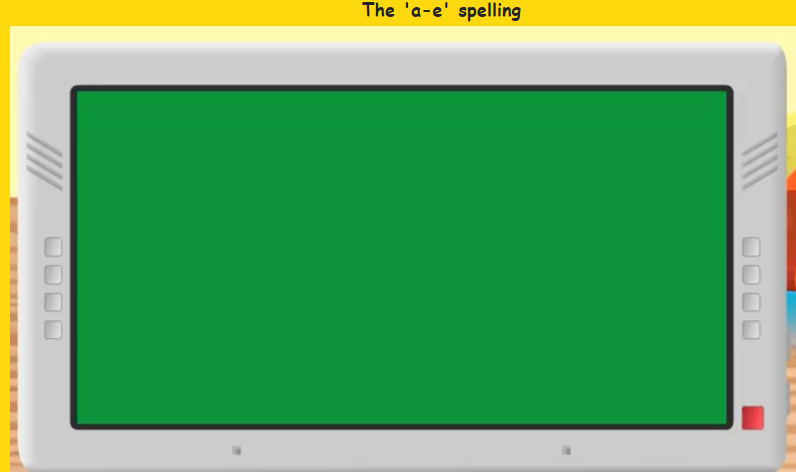 Ten minutes - TTRSActivity:WALT tell the time to the half hour.Education City.Play Half Time Scores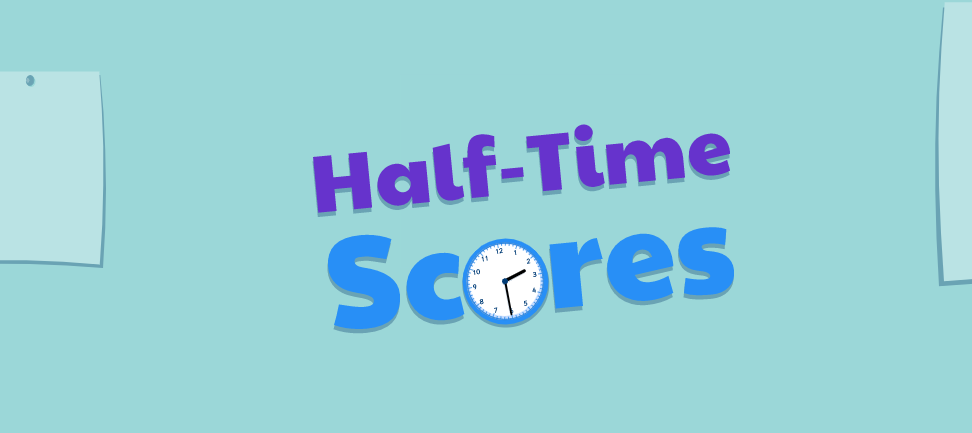 PoetryEspresso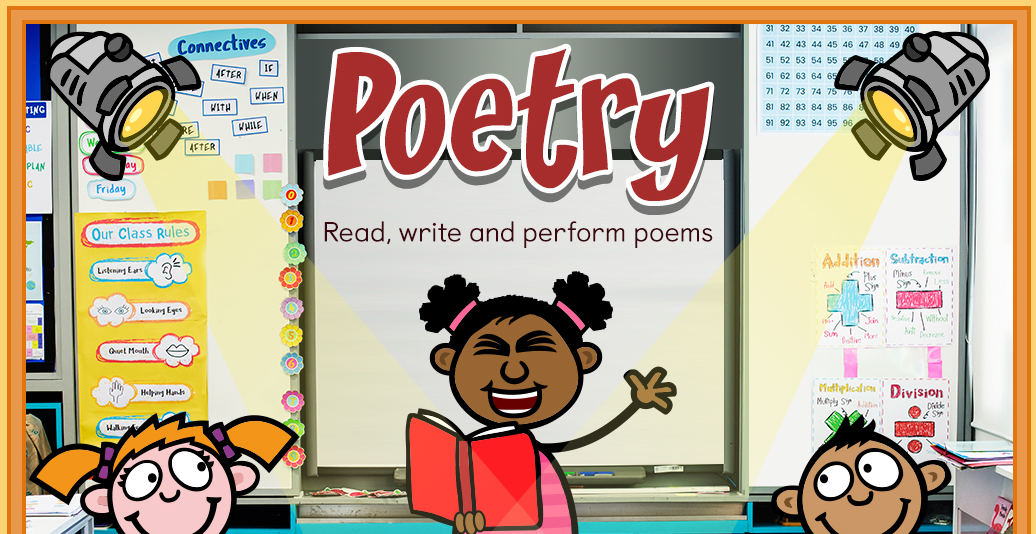 Choose 3 videos to watch: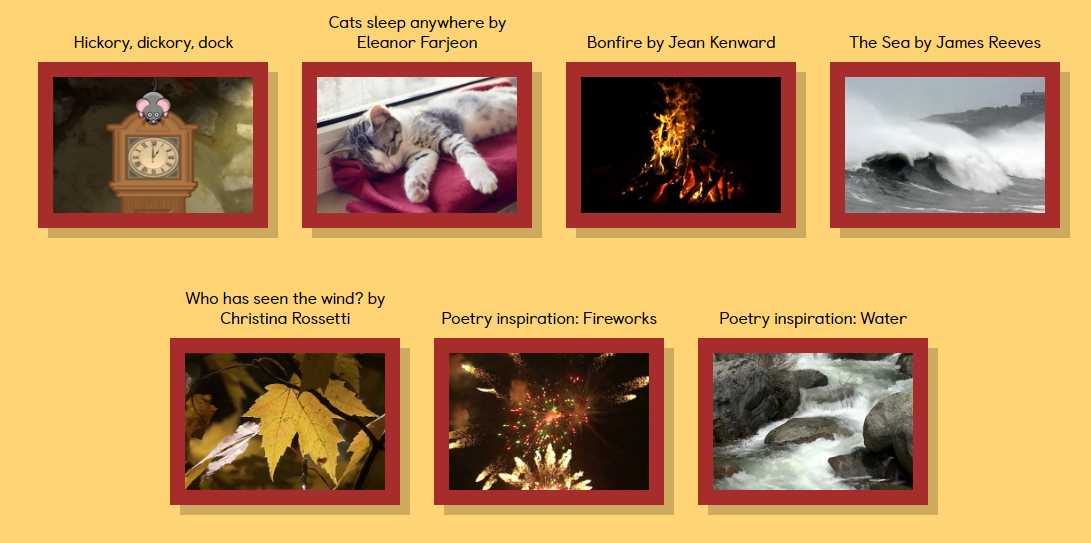 Have a go at the rhyming activities: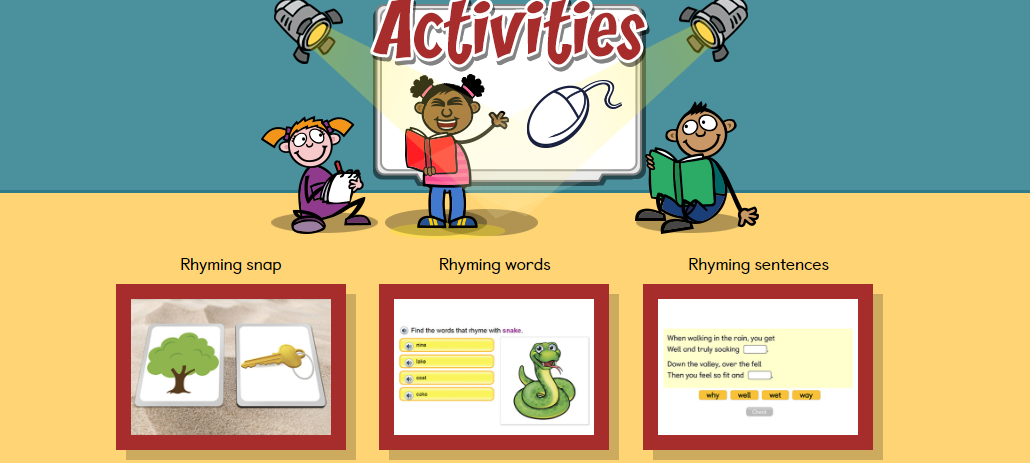 Have a go at writing your own poem. Tuesday9am Joe Wicks Workout https://www.youtube.com/user/thebodycoach1 Mindfulness Children’s yoga videos www.youtube.com/user/CosmicKidsYogaReading - choose one of your reading books and read to an adult for 10 minutes OR log on to Oxford Owl and read some of the ebooks.https://www.oxfordowl.co.uk/for-home/find-a-book/library-page/Activity: WALT read the u-e digraph.Espresso. Ash’s phonics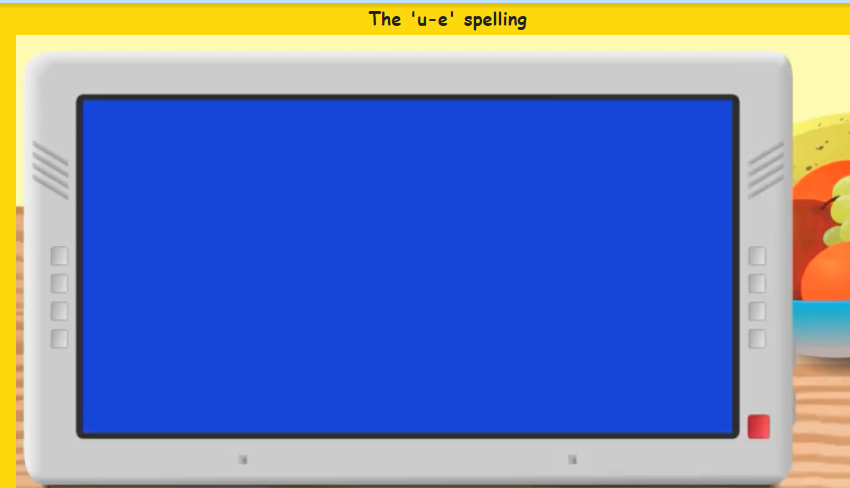 Ten minutes -TTRSActivity: WALT tell the time to the half hour.EspressoHome > Maths 1 > Time > Activities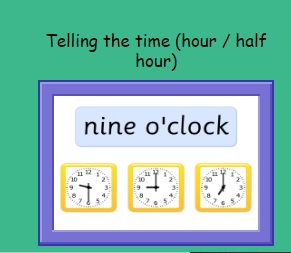 MusicEspresso Musical Stories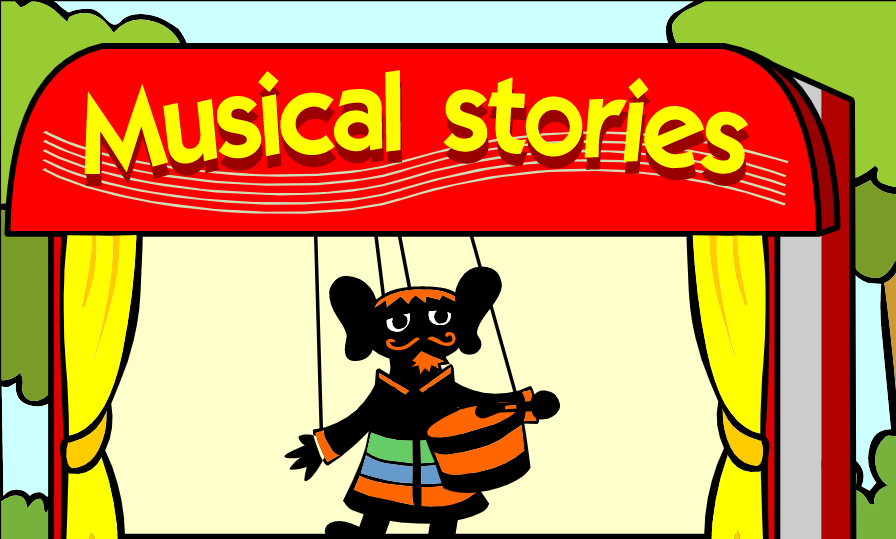 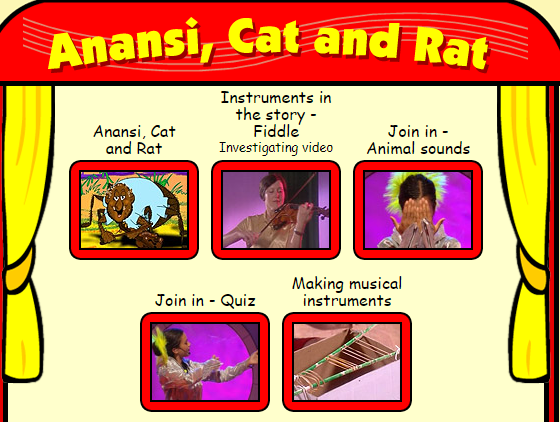 Explore sounds, rhythms and instruments through the animated storiesWednesday9am Joe Wicks Workout https://www.youtube.com/user/thebodycoach1 Mindfulness Children’s yoga videos www.youtube.com/user/CosmicKidsYogaReading - choose one of your reading books and read to an adult for 10 minutes OR log on to Oxford Owl and read some of the ebooks.https://www.oxfordowl.co.uk/for-home/find-a-book/library-page/Activity: WALT read the e_e digraph.Espresso. Ash’s phonics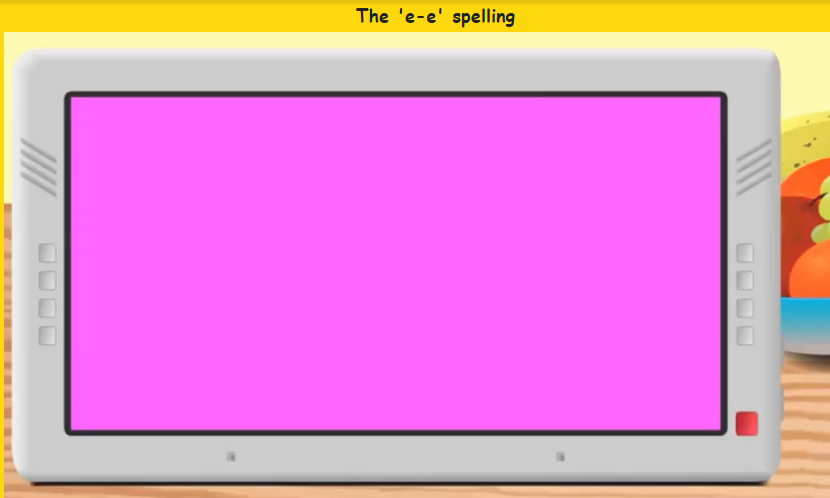 Ten minutes - Times table rock StarsActivity: WALT measure time.Education City “Measuring Time”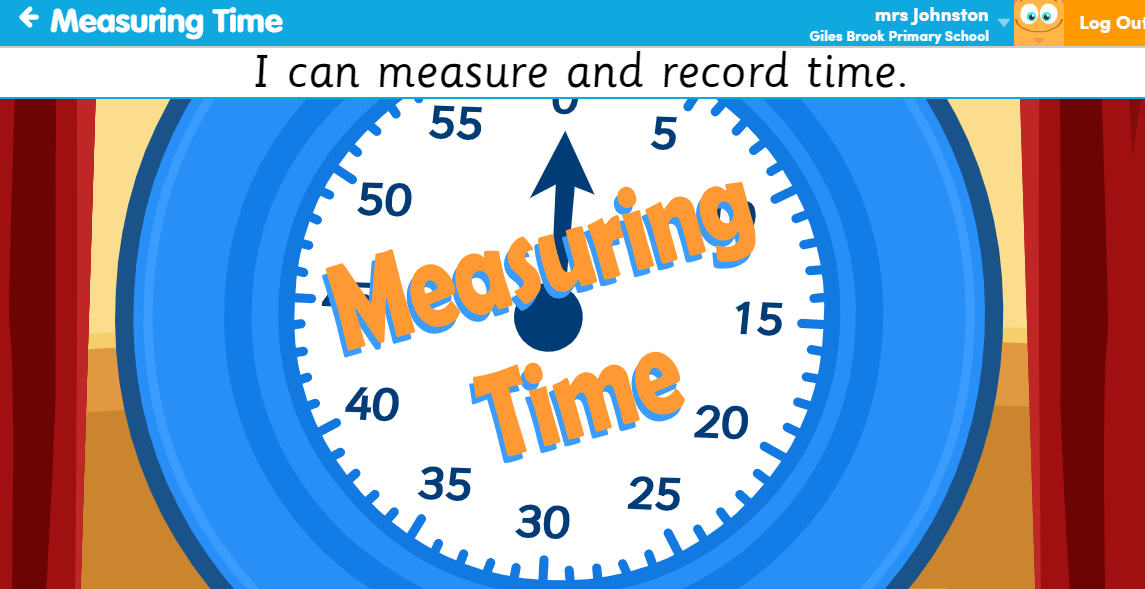 HandwritingChoose 5 tricky words. Can you practise spelling your words using the look, cover, write and check method. Thursday9am Joe Wicks Workout https://www.youtube.com/user/thebodycoach1 Mindfulness Children’s yoga videos www.youtube.com/user/CosmicKidsYogaReading - choose one of your reading books and read to an adult for 10 minutes OR log on to Oxford Owl and read some of the ebooks.https://www.oxfordowl.co.uk/for-home/find-a-book/library-page/Activity: WALT: read our high frequency/tricky wordsEspresso-Sal’s Phonics.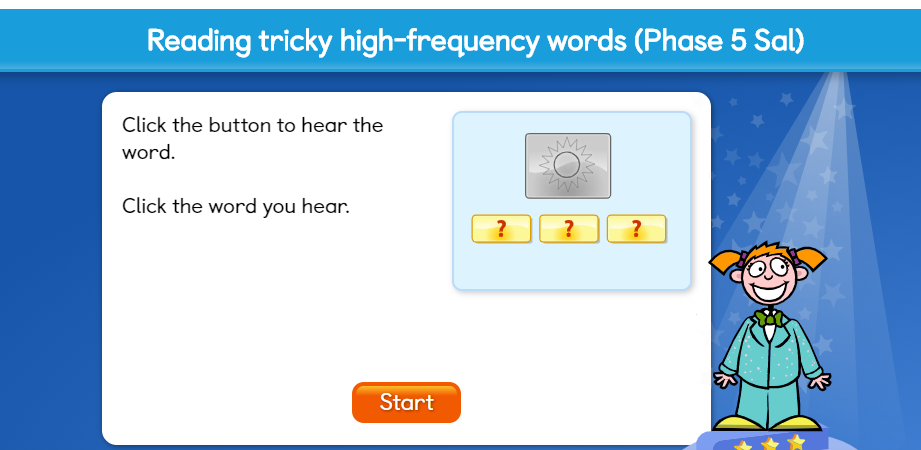 Ten minutes - Times table rock StarsActivity: WALT compare measurements of time.What can you do in 1 minute?How many of the following can you do……...Star jumpsHopsRuns on the spotBounces of a ballNow how many can you do in 2 minutes? Do you think it will be more or less? Is 2 minutes longer or shorter than 1 minute?ICT- codingUnit 1b ‘Obey my command’Lesson 5 My own app (click and start) on Espresso coding (remember to log in to Google Chrome and link data first so that you don’t need to keep putting in your username and password each time).Each step of the lesson has a help video for you to watch before you give it a go!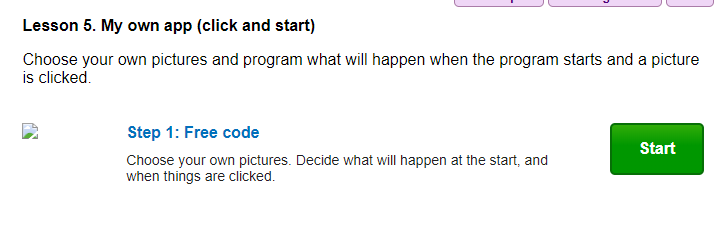 Friday9am Joe Wicks Workout https://www.youtube.com/user/thebodycoach1 Mindfulness Children’s yoga videos www.youtube.com/user/CosmicKidsYogaReading - choose one of your reading books and read to an adult for 10 minutes OR log on to Oxford Owl and read some of the ebooks.https://www.oxfordowl.co.uk/for-home/find-a-book/library-page/Activity:Phonics - WALT:Spell high frequency/tricky wordsEspresso Sal’s phonics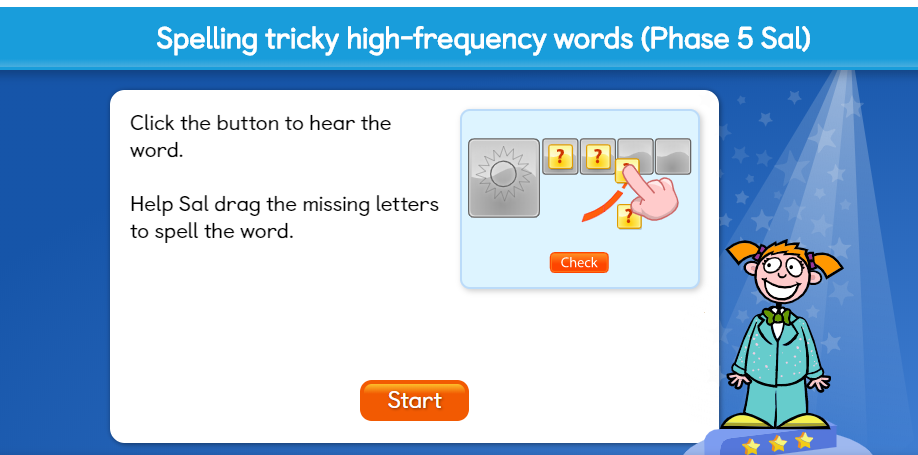 Ten minutes - TTRSActivity:WALT compare measurements of time.Eduction City-Measuring Time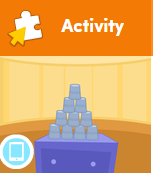 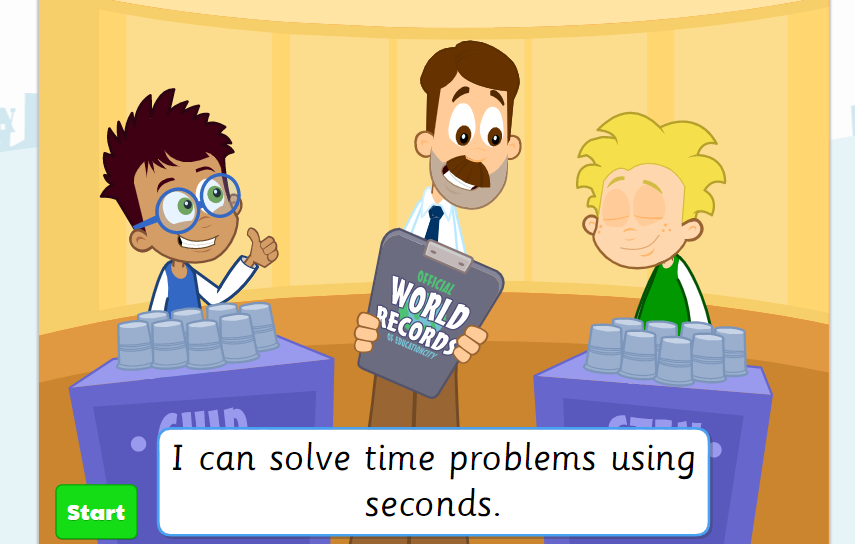 PSHETalk to an adult about what makes you special? What makes you a good friend? What makes you feel  proud of yourself? Make a poster all about yourself. Make it colourful and eye catching. 